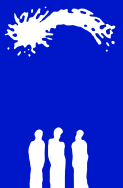 Pedagogická sekce České křesťanské akademiezve na setkáník projektuFilosofie v literatuřeCo je smyslem projektu a komu je určen?Jak se projekt rozvíjí a jaké nové cíle si klade?základní informace o projektu viz http://www.krestanskaakademie.cz/Pedagogicka/1. června 2016 od 16 hodinv knihovně ČKAČeská křesťanská akademieVyšehradská 49, 128 00 Praha 2, tel.  224 917 210; cka@omadeg.cz, www.krestanskaakademie.cz 